.Intro: 16 countsS1: Walk Forward R & L, Anchor Step, L Lock Step Back, Rock Back, RecoverS2: Side R, Together, Shuffle Forward, Rock Forward, Recover, Coaster CrossS3: Side R, Touch Ball Cross, Side L, Sailor Full Turn R, Side Rock, RecoverS4: Cross Shuffle, Hinge ½ L, Cross Rock, Recover, Side Rock, RecoverS5: Cross, Side L, Sailor Heel, Ball Cross, ¼ L, Shuffle ½ LS6: Cross Samba R & L, Walk Back R & L with Hitches, Coaster StepS7: L Lock, L Lock Step, Step Pivot ¼ L, Touch Across, PointS8: Step Swivel Heels, Step Knee Pops, Step Pivot ½ L, Step Pivot ½ LOption counts 5-8: R Rocking ChairContact: nathan.gardiner1998@hotmail.co.ukLast Update - 24th Feb 2017Rendez Vous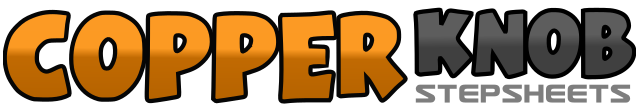 .......Count:64Wall:2Level:Intermediate.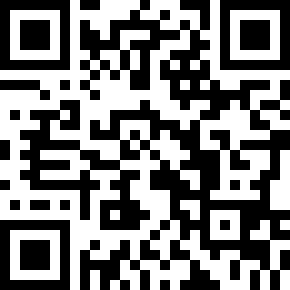 Choreographer:Nathan Gardiner (SCO) - February 2017Nathan Gardiner (SCO) - February 2017Nathan Gardiner (SCO) - February 2017Nathan Gardiner (SCO) - February 2017Nathan Gardiner (SCO) - February 2017.Music:Rendez Vous - InnaRendez Vous - InnaRendez Vous - InnaRendez Vous - InnaRendez Vous - Inna........1-2Step forward on R, Step forward on L3&4Rock back on R, Recover on L, Step back on R5&6Step back on L, Lock R in front of L, Step back on L7-8Rock back on R, Recover on L1-2Step R to R side, Step L next to R3&4Step forward on R, Step L next to R, Step forward on R5-6Rock forward on L, Recover on R7&8Step back on L, Step R next to L, Cross L over R1-2Step R to R side, Touch L next to R&3-4Step L slightly to L side, Cross R over L, Step L to L side5&6½ R stepping R behind L, ¼ R stepping L to L side, ¼ L stepping forward on R7-8Rock out to L side, Recover on R1&2Cross L over R, Step R to R side, Cross L over R3-4¼ L stepping back on R, ¼ L stepping L to L side5-6Cross Rock R over L, Recover on L7-8Rock out to R side, Recover on L1-2Cross R over L, Step L to L side3&4Step R behind L, Step L to L side, Dig R heel to R diagonal&5-6Step R next to L, Cross L over R, ¼ L stepping back on R7&8¼ L stepping L to L side, Step R next to L, ¼ L stepping forward on L1&2Cross R over L, Rock out to L side, Recover on R3&4Cross L over R, Rock out to R side, Recover in L5-6Step back on R hitching L knee, Step back on L hitching R knee7&8Step back on R, Step L next to R, Step forward on R1-2Step forward on L, Lock R behind L3&4Step forward on L, Lock R behind L, Step forward on L5-6Step forward on R, Pivot 1/4 L7-8Touch R across L, Point R to R side1&2Step forward on R, Swivel both heels to R side, Swivel heels to centre3&4Step forward on L, Pop both knees forward lifting both heels, Drop heels5-6Step forward on R, Pivot ½ L7-8Step forward on R, Pivot ½ L